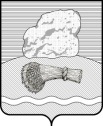 КАЛУЖСКАЯ ОБЛАСТЬДУМИНИЧСКИЙ РАЙОНАДМИНИСТРАЦИЯСЕЛЬСКОГО ПОСЕЛЕНИЯ«СЕЛО МАКЛАКИ»П О С Т А Н О В Л Е Н И Е    «25» апреля 2024г.                                                                                                                                                        № 24О внесении изменений в Муниципальную программу «Молодежь сельского поселения «Село Маклаки», утвержденную постановлением администрации  от 25.12.2023 г. №89В соответствии пункта 30 части 1 ст.14 Федерального закона от 06.10.2003г №131-ФЗ «Об общих принципах организации местного самоуправления в Российской Федерации», в целях выполнения стратегии государственной молодежной политики в Российской Федерации, утвержденной распоряжением Правительства Российской Федерации от 18 декабря 2006 года № 1760-р, создания условий для успешной социализации и эффективной самореализации молодежи, развития потенциала молодежи и его использование в интересах инновационного развития, руководствуясь Постановлением администрации сельского поселения «Село Маклаки» от 21.10.2013г №31 «Об утверждении Порядка принятия решений о разработке муниципальных программ сельского поселения «Село Маклаки», их формирования и реализации и Порядка проведения оценки эффективности реализации муниципальных программ сельского поселения «Село Маклаки»», Постановлением администрации сельского поселения «Село Маклаки» от 18.11.2016г №48 «Об утверждении Перечня муниципальных программ сельского поселения «Село Маклаки», в соответствии с Уставом сельского поселения «Село Маклаки»ПОСТАНОВЛЯЮ:1. Внести  в Постановление администрации сельского поселения «Село Маклаки» от 25.12.2023г. №89 «Об утверждении муниципальной программы «Молодежь сельского поселения «Село Маклаки»» следующие изменения:1.1. Внести изменения в п.7 паспорта муниципальной программы «Молодежь сельского поселения «Село Маклаки»» «Объемы финансирования муниципальной Программы за счет всех источников финансирования Программы всего»  число «18 000,00» заменить числом « 615 988,03», «2024г.» число «10 000,00» заменить числом «609 988,03»1.2 Внести изменений в пункт 7 муниципальной программы «Молодежь сельского поселения «Село Маклаки»» «Перечень мероприятий муниципальной программы «Молодежь сельского поселения «село Маклаки»», изложив его в следующей редакции:7. Перечень мероприятий по программе «Молодежь сельского поселения «Село Маклаки»Настоящее постановление вступает в силу со дня его  официального обнародованию и подлежит размещению на информационном сайте администрации  сельского поселения «Село Маклаки» в информационно-телекоммуникационной сети «Интернет» http: //maklaki.ru/3.  Контроль за исполнением настоящего постановления оставляю за собой.Глава администрации                СП «Село Маклаки»                                                                                          Л.И.Карпунина7Объемы финансирования муниципальной программы за счет всех источников финансирования№п/пНаименование мероприятияСроки реализацииУчастник программыИсточники финансированияСумма расходовВ том числе по годам реализацииВ том числе по годам реализацииВ том числе по годам реализацииВ том числе по годам реализацииВ том числе по годам реализации№п/пНаименование мероприятияСроки реализацииУчастник программыИсточники финансированияСумма расходов2024 год2024 год2025 год2026 год1.Основное мероприятие «Воспитание молодежи и подготовка ее к службе в вооруженных силах РФ1.Основное мероприятие «Воспитание молодежи и подготовка ее к службе в вооруженных силах РФ1.Основное мероприятие «Воспитание молодежи и подготовка ее к службе в вооруженных силах РФ1.Основное мероприятие «Воспитание молодежи и подготовка ее к службе в вооруженных силах РФ1.Основное мероприятие «Воспитание молодежи и подготовка ее к службе в вооруженных силах РФ1.Основное мероприятие «Воспитание молодежи и подготовка ее к службе в вооруженных силах РФ1.Основное мероприятие «Воспитание молодежи и подготовка ее к службе в вооруженных силах РФ1.Основное мероприятие «Воспитание молодежи и подготовка ее к службе в вооруженных силах РФ1.Основное мероприятие «Воспитание молодежи и подготовка ее к службе в вооруженных силах РФ1.Основное мероприятие «Воспитание молодежи и подготовка ее к службе в вооруженных силах РФ1.Основное мероприятие «Воспитание молодежи и подготовка ее к службе в вооруженных силах РФ1.1Проведение мероприятий, посвященных Дню Победы2023-2026Учреждения культурыАдминистрация СПСредства местного бюджета615988,039 998,013000300030001.2Расходы на ремонт здания музея Боевой Славы имени М.Т. Егорцева599 990,02Профилактика употребления наркотических средств и психотропных веществПрофилактика употребления наркотических средств и психотропных веществПрофилактика употребления наркотических средств и психотропных веществПрофилактика употребления наркотических средств и психотропных веществПрофилактика употребления наркотических средств и психотропных веществПрофилактика употребления наркотических средств и психотропных веществПрофилактика употребления наркотических средств и психотропных веществПрофилактика употребления наркотических средств и психотропных веществПрофилактика употребления наркотических средств и психотропных веществПрофилактика употребления наркотических средств и психотропных веществПрофилактика употребления наркотических средств и психотропных веществ2.1Организация проведения мероприятий по профилактике употребления наркотических и психотропных веществ различной направленности:- конкурс плакатов «Скажи наркотикам-нет», обзорная беседа, посвященная борьбе с наркобизнесом и наркоманией. 2023-2026Учреждения культурыБез финансирования2.2Привлечение подростков к участию в клубных объединениях по интересам в различных мероприятиях2023-2026Учреждения культурыБез финансированияПрофилактика правонарушенийПрофилактика правонарушенийПрофилактика правонарушенийПрофилактика правонарушенийПрофилактика правонарушенийПрофилактика правонарушенийПрофилактика правонарушенийПрофилактика правонарушенийПрофилактика правонарушенийПрофилактика правонарушенийПрофилактика правонарушений3.1Организация проведения мероприятий по профилактике правонарушений в обществе (тематические беседы и познавательные мероприятия)2023-2026Администрация СПУчреждения культурыБез финансирования